Introduction to Cardio-Pulmonary Exercise Testing (CPET): Summary What is CPET?CPET measures the cardiopulmonary system response to increasing work/exercise to assess fitness. It can be used to identify cardiac, respiratory, muscular and metabolic abnormalities.What is VO2 ?VO2 is the volume of oxygen consumed and is measured throughout CPET.Measured in either ml/min or l/min.Peak VO2 is sometimes mistakenly referred to VO2 max which is a true physiological limit and not always achieved in a patient population. Best to always say Peak VO2What are 3 determinants of fitness? Fit = High peak VO2 & VO2 @AT, low VE/VCO2Peak VO2 = the highest recorded O2 consumption at peak exercise (usually averaged over 30s)Expressed in l/min (absolute) or ml/kg/min (relative)VO2 at the Anaerobic threshold (AT)=  When oxygen supply does not meet demand and a person’s muscles add anaerobic metabolism to aerobic metabolism. Oxygen consumption is measured at this thresholdExpressed in l/min (absolute) or ml/kg/min (relative)Ventilatory Equivalents for carbon dioxide (VE/VCO2)= A marker of lung efficiency, how much (in L/min) a person would need to breathe to eliminate 1L of CO2. Fit = High peak VO2 & VO2 @AT, low VE/VCO2Panel 3: Test Overview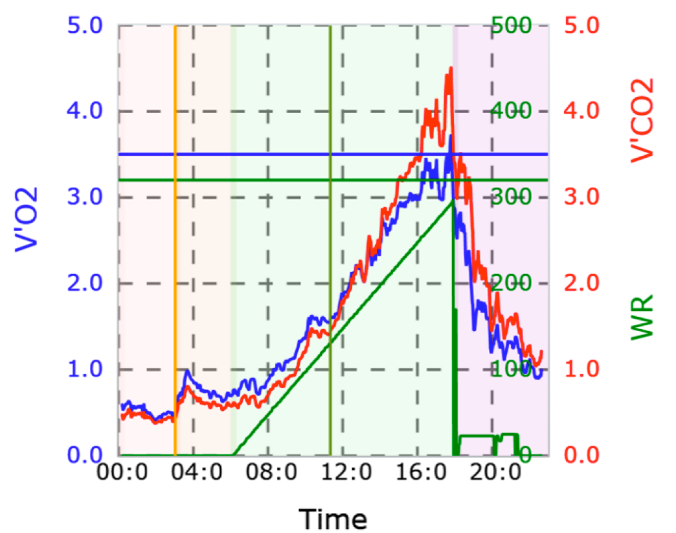 This panel can show you:Whether it was an adequate test (duration, work achieved)Peak VO2 (blue line)Peak work rate (green triangle)If there is an appropriate increase in oxygen consumption parallel to the ramp.Comparison to predicted values What do we do with the information?Identify the ‘high-risk’ patient- may benefit from ICU care postoperatively Estimate risk of morbidity and mortality- low fitness optimise the patient preoperatively?Identify unanticipated disorders e.g. Ischaemia may refer for echo/MPSInform and aid in shared decision-making- surgical techniques and anaesthetic plans.Guide prehabilitation programmes to improve fitness.